Tercer Examen de ContabilidadGuayaquil, septiembre 12 del 2012NOMBRE: ______________________________________________________________“Como estudiante de la ESPOL me comprometo a combatir la mediocridad y actuar con honestidad, por eso no copio ni dejo copiar”________________________________________Firma del EstudianteNo. De matricula:PREGUNTAS TEÓRICASESCOJA LA RESPUESTA CORRECTA (Cualquier borrón o tachón invalidará su respuesta) (vale 5 puntos cada una)Las compañías que se constituyen con un capital mínimo de $800, cuyos accionistas pueden ser ilimitados son:Compañías AnónimasCompañías PersonalesCompañías LimitadasCompañías CorporativasNinguna de las anterioresEl estado financiero que resume las actividades de ingresos y gastos en un periodo contable se denomina:Estado de Cambio PatrimonialEstado de Situación FinancieraEstado de Resultados integralEstado de Flujo de efectivoEstado de ingresos y gastosSe debe realizar una Conciliación Tributaria al final de cada ejercicio fiscal causada por:La exigencia por parte de las Normas Internacionales de Contabilidad (NIC’s).La exigencia por parte de las Normas Internacionales de Información Financiera (NIIF’s).La ley lo exige a través de las Normas Ecuatorianas de Contabilidad (NEC’s).Una inconsistencia entre los resultados presentados entre la Superintendencia de Compañías y el Servicio de Rentas Internas.Ninguna de las anteriores.La Norma Internacional de Contabilidad que establece la Presentación de los Principales Estados Financieros es:NIC 16NIC 2NIC 1NIIF 1Ninguna de las anterioresEl formulario tributario que registra, reporta y sirve como documento de pago para el impuesto de valor agregado tanto para personas naturales o jurídicas es:101102104108106Ninguno de los anterioresCuando el monto del IVA por pagar al Estado es menor que el valor de IVA que han cobrado los proveedores se genera:Un pasivo corrienteUn pasivo diferidoUn Crédito tributario (como activo diferido)Un Activo corriente o por cobrarTodas las anterioresNinguna de las anterioresEl ajuste por depreciación proviene de:Expiración de gastos pagados por anticipado.Ganancia de ingresos cobrados por anticipados.Acumulación de gastos devengados no pagados.Acumulación de ingresos devengados no cobradosEJERCICIO INTEGRALElabore el Estado de Resultados Integrales y el Estado de Situación Financiera considerando las siguientes transacciones:Agosto 1: Se arrancaron las operaciones de la empresa Los Discípulos Cía. Ltda.  con un saldo inicial en efectivo $ 30.000,00Agosto 1: Se firma y cancela un contrato de arrendamiento del local (bodega y oficina) por un valor de $ 4.800,00. El convenio vence el 31 de julio del próximo año.Agosto 1: Se compró mobiliario de oficina por $ 6.000 a Star Office S. A… Se canceló la mitad de contado y el saldo a 45 días. Los muebles tienen una vida útil de 5 años, luego de los cuales se donarán a una fundación.Agosto 5: Se  compra mercadería a crédito por un valor de $ 15.000. Se cancelará a un mes todo el valor del inventarioAgosto 9: Se vende mercadería por $ 18.000 a crédito con política de cobro 1/10 n/30. El costo de venta equivale al 70% del valor de la ventaAgosto 16: Se compra nueva mercadería por $ 5.000,00. Esta vez se paga todo de contadoAgosto 18: Cancelan la mercadería realizada el 9 de agostoAgosto 28: Se cancelan los servicios básicos por un valor de $ 300,00Agosto 31: Se pagan los sueldos y salarios de las siguientes personas:	Beto Costa: $ 500,00	Dalo Tucarán: $850,00	Checho Monje:    $1.100,00Agosto 31: Reconozca los ajustes implicados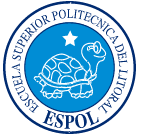 ESCUELA SUPERIOR POLITÉCNICA DEL LITORAL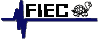 